   MUNICIPAL DE ARARAQUARA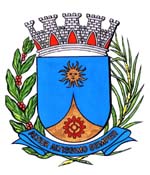     1318/15.:  EDIO LOPES:DEFERIDA.Araraquara, _________________                    _________________Indico ao  , a  de     o departamento competente, no  de providenciar imediatamente a capinação, limpeza e tapar buracos no asfalto à margem de passeio público localizado na Rua Manoel Cerqueira Leite, em frente das residências números 611 e 631, no bairro Jardim Roberto Selmi-Dei, setor I, desta cidade. Convém informar que no local indicado há acúmulo de água e lixo ocasionando mau cheiro transtornos para munícipes vizinhos.Seguem fotos em anexo.Araraquara, 18 de Maio de 2015.		EDIO LOPESVereador